INDICAÇÃO NºAssunto: Solicita a execução de manutenção, para nivelamento e colocação de raspa de asfalto na Estrada Municipal Angelo Salmaso, conforme especifica.Senhor Presidente:INDICO, ao Sr. Prefeito Municipal, nos termos do Regimento Interno desta Casa de Leis, após ouvir o douto e soberano Plenário, que seja oficiado a Secretaria de Obras do Município, para que providencie a execução de manutenção, para nivelamento e colocação de raspa de asfalto na Estrada Municipal Angelo Salmaso, em toda sua extensão.            A medida ora proposta é solicitação de moradores e usuários da referida via pública, e pedem providências.SALA DAS SESSÕES, 04 de dezembro de 2018.HIROSHI BANDO
Vereador – Vice-Presidente –PP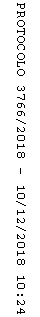 